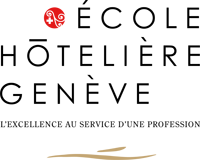 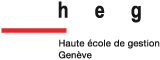 Bulletin d’inscriptionPasserelle EHG-HEG (du 24 avril au 26 mai 2023)Nom :   	Prénom(s) :    	Date de naissance :   	Nom de naissance :   	Sexe : M   F Année d'obtention du diplôme de restaurateur-hôtelier ES : …………..Ou  en cours d’obtention ;  date de vos examens : …………………Dépôt du dossierLe bulletin d’inscription doit parvenir avant le 1er février 2023, à laHaute école de gestion de GenèveBureau des étudiantsCampus de Battelle – Bâtiment B Rue de la Tambourine 171227 Carouge / Genèvedûment daté, signé et accompagné obligatoirement des documents suivants : Le Bulletin d’inscription à la HEG pour la formation Bachelor HES, à faire en ligne directement sur le site de la HEG le justificatif du paiement de la finance d’inscription de CHF 4’000.-, versés sur le compte bancairen°223707-51-0, au nom de l’École Hôtelière de Genève, 1202 Genève, au moyen d’un bulletin deversement. une copie du titre obtenu (donnant l’accès aux études) ou une attestation si en cours d’obtentionLieu et date :   	Signature du-de la candidat-e :    	Merci d’adresser une copie de votre inscription au Secrétariat de l’Ecole Hôtelière en parallèle de votre inscription à la HEG.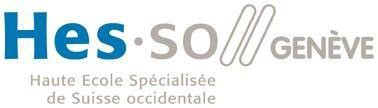 